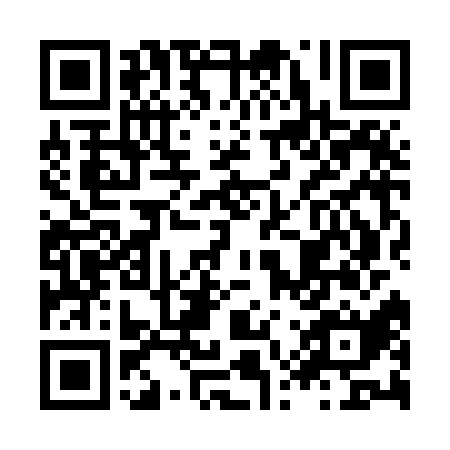 Ramadan times for Unghausen, GermanyMon 11 Mar 2024 - Wed 10 Apr 2024High Latitude Method: Angle Based RulePrayer Calculation Method: Muslim World LeagueAsar Calculation Method: ShafiPrayer times provided by https://www.salahtimes.comDateDayFajrSuhurSunriseDhuhrAsrIftarMaghribIsha11Mon4:464:466:2912:193:296:096:097:4712Tue4:434:436:2712:183:306:106:107:4813Wed4:414:416:2512:183:316:126:127:5014Thu4:394:396:2312:183:326:136:137:5115Fri4:374:376:2112:183:336:156:157:5316Sat4:354:356:1912:173:346:166:167:5517Sun4:324:326:1712:173:356:186:187:5618Mon4:304:306:1512:173:366:196:197:5819Tue4:284:286:1312:163:366:216:218:0020Wed4:264:266:1112:163:376:226:228:0121Thu4:234:236:0912:163:386:246:248:0322Fri4:214:216:0712:163:396:256:258:0523Sat4:194:196:0512:153:406:266:268:0624Sun4:164:166:0312:153:416:286:288:0825Mon4:144:146:0112:153:416:296:298:1026Tue4:124:125:5912:143:426:316:318:1127Wed4:094:095:5712:143:436:326:328:1328Thu4:074:075:5512:143:446:346:348:1529Fri4:044:045:5212:133:456:356:358:1730Sat4:024:025:5012:133:456:376:378:1931Sun5:005:006:481:134:467:387:389:201Mon4:574:576:461:134:477:407:409:222Tue4:554:556:441:124:487:417:419:243Wed4:524:526:421:124:487:427:429:264Thu4:504:506:401:124:497:447:449:285Fri4:474:476:381:114:507:457:459:306Sat4:454:456:361:114:507:477:479:317Sun4:424:426:341:114:517:487:489:338Mon4:404:406:321:114:527:507:509:359Tue4:374:376:301:104:527:517:519:3710Wed4:354:356:281:104:537:537:539:39